CEVAPLAR: 1-C    2-C    3-A    4-C    5-D    6-B    7-C    8-C    9-A    10-B    
Soru 1Şimal, laboratuvarda AgNO3 ve NaCl çözeltileriyle bir çözünme- çökelme tepkimesi gerçekleştiriyor. Öğretmeni Şimal’ den tepkime sonunda oluşan karışımı, bileşenlerine ayırmasını istiyor.Buna göre Şimal’ in sırasıyla yapması gereken işlemler aşağıdaki seçeneklerden hangisinde doğru verilmiştir?A) Ayrımsal damıtma, kristâllendirme
B) Süzme, ayrımsal kristâllendirme
C) Süzme, basit damıtma
D) Kristâllendirme, süzme
E) Özütleme, süzme

Soru 2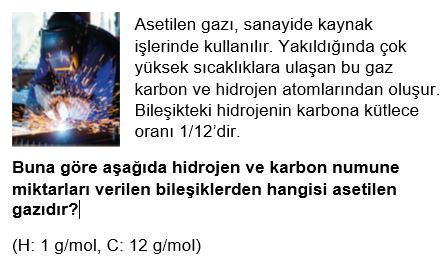 -A) 3 gram hidrojen, 24 gram karbon
B) 2 gram hidrojen, 12 gram karbon
C) 4 gram hidrojen, 48 gram karbon
D) 6 gram hidrojen, 96 gram karbon
E) 5 gram hidrojen, 72 gram karbon

Soru 3Nişadır' ın (NH4Cl) analizinden amonyak ve tuz ruhu oluşmaktadır. 107 g saf nişadır' ın analizinden normal koşullarda 1,12 L tuz ruhu oluştuğuna göre nişadır'ın % verimi kaçtır? (H: 1 g/mol, N: 14 g/mol, Cl: 35,5 g/ mol)A) 2,5
B) 5,0
C) 7,5
D) 10
E) 12,5

Soru 4Şeker oranı %40 olan şekerli suyun %20'si dökülüyor. Yerine dökülen miktar kadar saf şeker ilave ediliyor ve şekerin çözülmesi sağlanıyor.Buna göre oluşan yeni karışımın şeker yüzdesi kaçtır?A) 40
B) 44
C) 52
D) 56
E) 80

Soru 5Dünya nüfusunun yaklaşık olarak yedi milyar olduğu bilinmektedir. Kenan öğretmen, 1 gram H2O da dünyadaki insan nüfusundan daha fazla molekül olduğunu söylemektedir. Buna göre, Kenan öğretmen bu durumu ispatlayabilmek için;        I.  Avogadro sayısı        II.  Suyun mol kütlesi        III.  Hidrojen ve oksijenin atom kütlesibilgilerinden en az hangilerini kullanmalıdır?A) Yalnız I
B) Yalnız II
C) Yalnız III
D) I ve II
E) I,II ve III

Soru 6Zeynep kek yaparken kabartma tozunun üzerine limon sıktığı zaman bir kimyasal reaksiyon oluştuğunu fark etmiştir.Aşağıda verilen reaksiyonlardan hangisi ifade edilen reaksiyonla aynı türdendir?A) Demirin paslanması
B) Mermer mutfak tezgahının tuz ruhu ile silinmesi
C) Fotosentez
D) Kirecin söndürülmesi
E) Naftalinin süblimleşmesi

Soru 7Eşit kütlelerde magnezyum (Mg) ve oksijen (O) elementleri kullanılarak MgO elde edilirken 3 gram maddenin arttığı gözlemleniyor.Buna göre elde edilen MgO bileşiği kaç gramdır? (Mg: 24, O: 16)A) 5
B) 10
C) 15
D) 20
E) 25

Soru 8C ve H element atomları arasında oluşan iki farklı bileşikten I. bileşiğin formülü C2H6 ve II. bileşiğin formülü C3H4' tür.Bu iki bileşikte aynı miktarda karbon element atomu ile birleşen I. bileşikteki H element atomunun, II. bileşikteki H element atomuna oranı kaçtır?A) 3/2
B) 4/9
C) 9/4
D) 18/4
E) 2/9

Soru 9N2O3 ve N2O5 gazlarından oluşan 0,25 mol karışımı için;      I.  3,01x1023 tane N atomu içerir.
      II. Normal koşullarda 11, 2 litre hacim kaplar.
     III. 0,75 mol O atomu içerir.yargılarından hangileri doğrudur?  (Avogadro sayısı: 6,02x1023)A) Yalnız I
B) I ve II
C) I ve III
D) II ve III
E) I, II ve III

Soru 10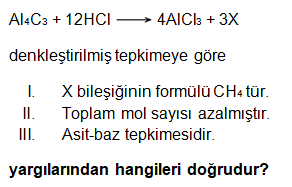 -A) Yalnız I
B) I ve II
C) I ve III
D) II ve III
E) I, II ve III

